Техническое описание: Приводы поворотные с пропорциональным и трехточечным управлением с питанием 24В и 220В.Общая информация и назначениеКомпактные поворотные приводы RGP выпускаются с питанием 24В и 220В. Приводы предназначены для управления 2-ходовыми и 3-ходовыми поворотными смесительными клапанами с крутящим моментом до 6 Нм и управляются с помощью 3-точечных сигналов управления или пропорциональным сигналом 0-10В (2-10В). Привод поставляется в комплекте с переходниками, позволяющими установить его на клапана 3-ходовые привода RMV или 2-ходовые VB. Установка приводов на клапаны ESBE (VRG131), Danfoss (HRB3) производится с помощью адаптеров, поставляемых отдельно. Отдельно можно приобрести адаптеры для установки на клапаны Valtec и Euromix (Barberi, TIM и т.д.).Привод рекомендован для установки на поворотные смесительные клапаны в системах вентиляции, отопления и кондиционирования. Диапазон действия (поворота) привода составляет 90 градусов. Привод оснащен рукояткой для ручного изменения положения клапана (для ручного управления необходимо нажать кнопку переключателя разблокировки и повернуть рукоятку в необходимое положение, для возврата в автоматический режим снова нажать и отпустить кнопку переключателя блокировки).Привод (с помощью адаптеров поставляемых отдельно) легко монтируется на запорную арматуру (поворотные клапана) различных европейских производителей, таких как ESBE, IVAR, LK, Danfoss, Paw и многих других производителей клапанов по стандарту Euromix.Артикулы для заказаТехнические характеристики и габаритные размеры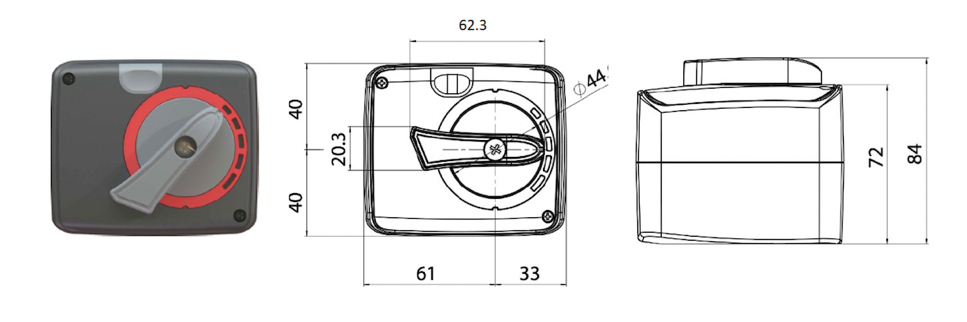 Схема подключения и монтажаДля привода RGP659 (питание 24В AC/DC) присоедините к проводам напряжение питания 24В согласно схеме. Для постоянного тока подключите «+» к коричневому проводу и «-» к черному проводу. Напряжение питания 24 В переменного тока не имеет полярности, поэтому не имеет значения, как подключать. К синему проводу подключить «+» управляющего напряжения 0-10В или 2-10В (в зависимости от выбранной настройки на DIP-переключателе). По белому проводу посылается обратная связь о положении клапана в виде напряжения 0-10В или 2-10В.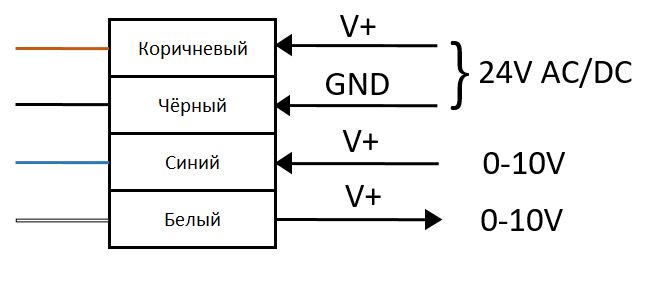 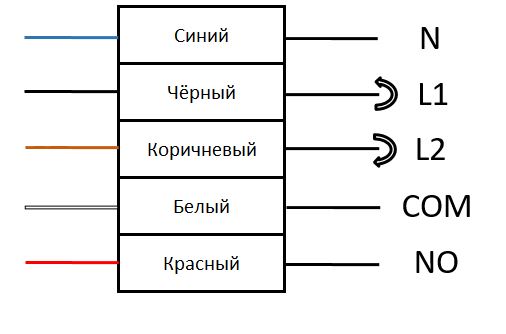 Для 3-точечных приводов присоединитесь к проводам согласно схеме. Вращение привода достигается путем подачи напряжения 24 или 220В на один из проводов (черный или коричневый), синий провод «нейтраль» от сети или блока питания. По белому и красному проводам посылается обратная связь с концевого выключателя, встроенного в привод.Чтобы соединить клапан и привод необходимо воспользоваться одним из комплектов для подключения:МOК00-RMV: клапана RMV  (поставляется с приводом). МOК00-VB: клапана VB, клапана Luftberg (приобретается отдельно). 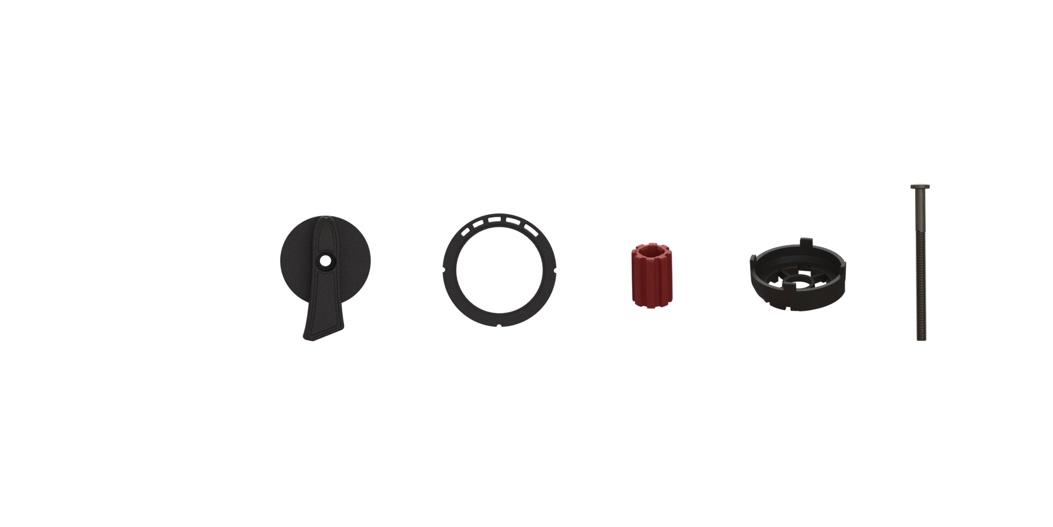 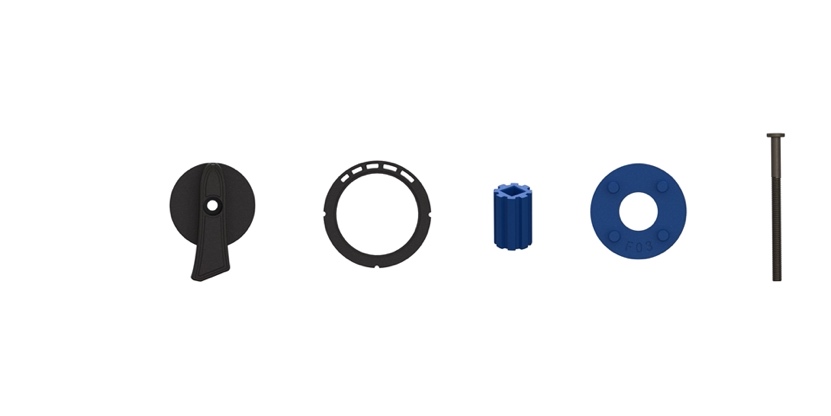 МOК01 - ESBE серии VRG131, Danfoss серии HRB3 (приобретается отдельно)MOK02 – VALTEC (3-ходовые и 4-ходовые термостатические клапана) 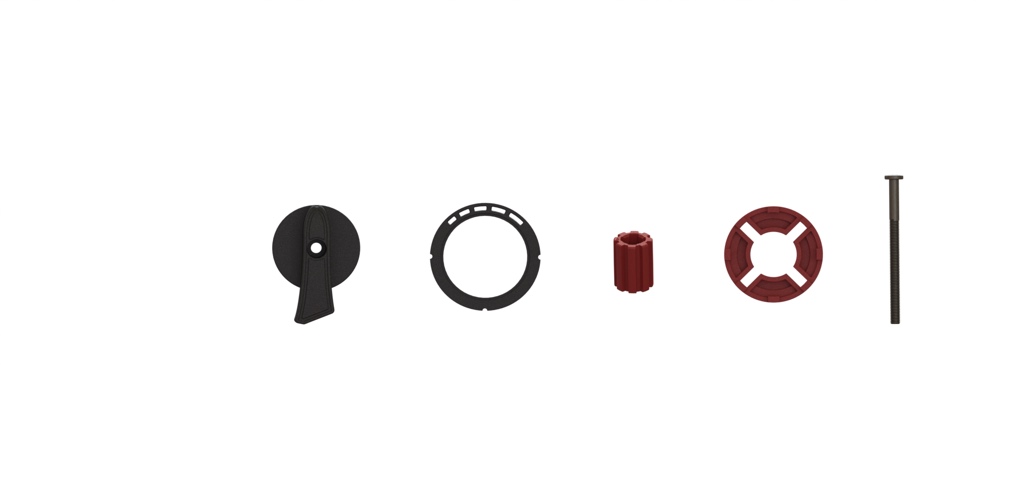 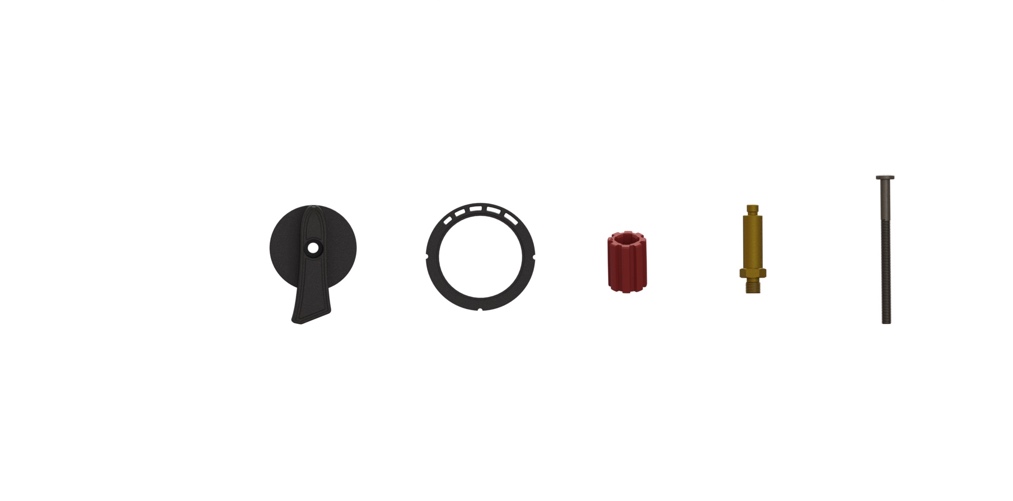 MOK03 - Euromix (ESBE, Barberi, Womix, IVAR, LK, Danfoss, TIM, Meibes, Seltron, Hora, BRV и т.д).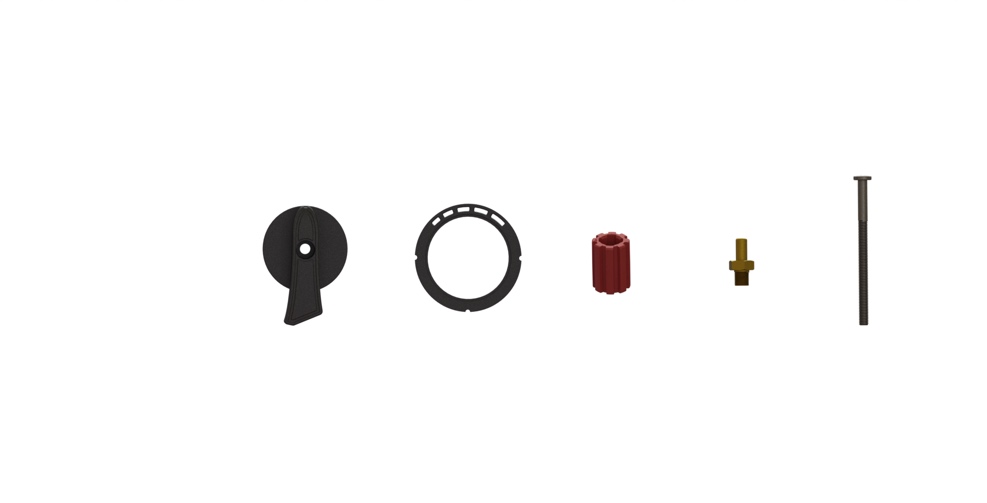 Чтобы установить электропривод на клапан RMV или VB, снимите рукоятку со штока клапана, установите специальный адаптер, затем установите переходник штока, поставляемые с приводом. Далее установите привод в открытом положении, установите индикатор положения и рукоятку привода, затяните винтом М5. В случае клапанов стандарта Euromix, в одно из отверстий в корпусе привода вставьте латунный винт из комплекта переходников, предохраняющий привод от проворачивания. Установите открытое положение на клапане и приводе. Установите привод на клапан и затяните его с моментом от 1 до 2 Нм. Используйте для этого винт M5, входящий в комплект поставки.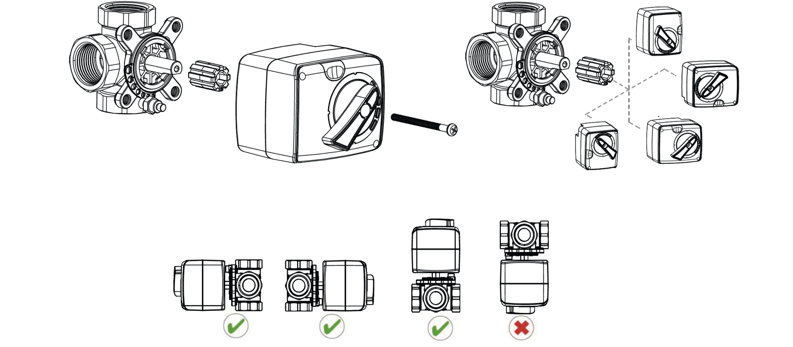 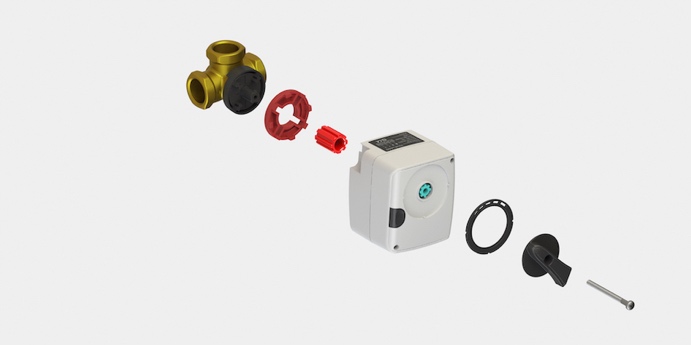 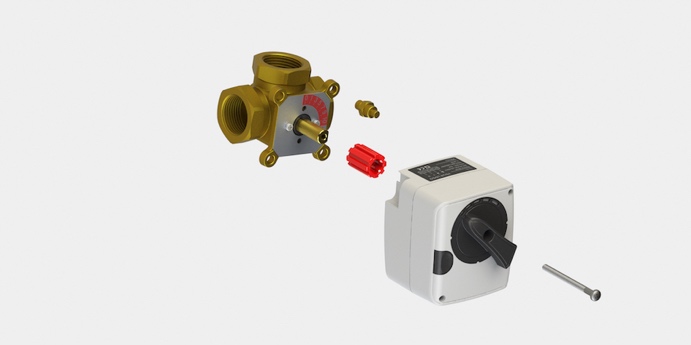 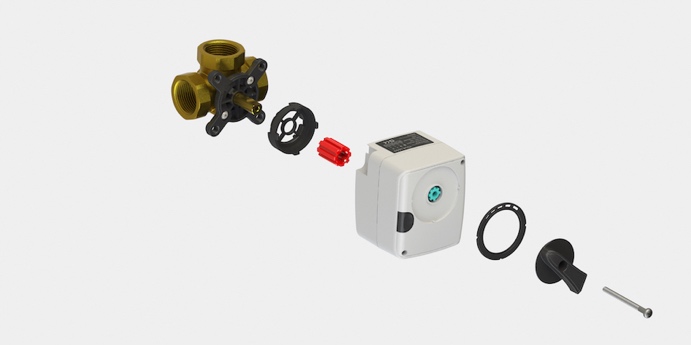 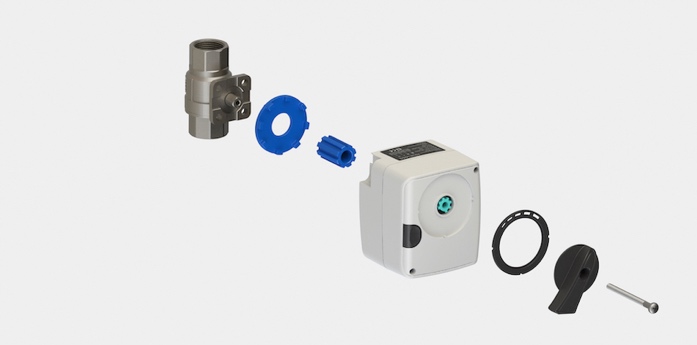 АртикулНаименованиеRGP659Привод поворотный пропорциональный 24В (0-10В, 6Нм, 90°,60/120сек)RGP653Привод поворотный 3-точечный 24В АС (6Нм, 90°, 60 сек)RGP664Привод поворотный 3-точечный 24В АС (6Нм, 90°, 120 сек)RGP561Привод поворотный 3-точечный 220В АС (6Нм, 90°, 60 сек)RGP691Привод поворотный 3-точечный 220В АС (6Нм, 90°, 120 сек)ХарактеристикаОписаниеНапряжение питания24В ± 10% AC/DC – RGP659 или 24/220В АС для остальных моделейПотребление энергии DC = 2,5 Вт, AC = 5 ВтВремя вращения 90°120 сек (60 сек.) – устанавливается с помощью DIP-переключателяКрутящий момент6 НмУправляющий сигнал (RGP659)пропорциональное 0-10В (2-10В) – DIP-переключатель внутри корпусаУправляющий сигнал3-точечный 24/220В (в зависимости от модели) Обратная связь (RGP659)Выходной сигнал 0-10ВОбратная связьКонцевой выключатель NOТемпература эксплуатации-5…+50 градусовКоличество цикловБолее 100 000 циклов открытия/закрытияКорпусПластик (PC), комплектных кабель для подключения 1 метр 4х0,75мм2Индикатор положенияДа (с изменением направления)Ручное управлениеДа (с помощью переключателя на корпусе)Класс IPIP42